2015년 30일기준 입소 비용 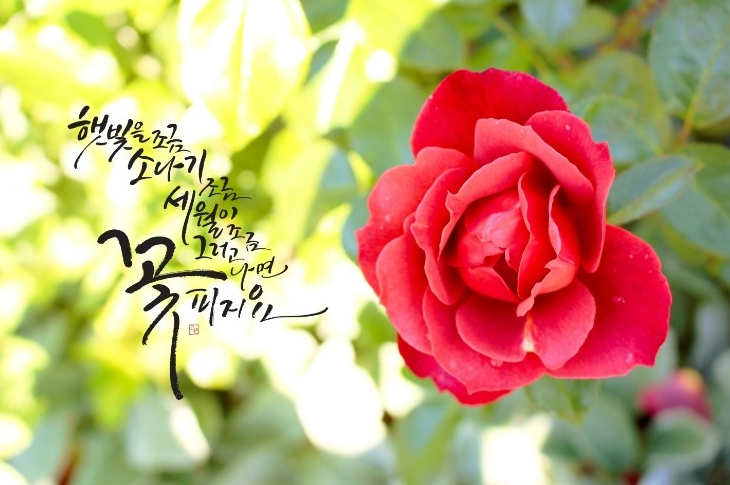 2015년 30일기준 입소 비용 2015년 30일기준 입소 비용 